По вопросам продаж и поддержки обращайтесь:Единый адрес: tkt@nt-rt.ruОпросный лист для заказа грязевикаПо вопросам продаж и поддержки обращайтесь:Единый адрес: tkt@nt-rt.ruАрхангельск   (8182)63-90-72  Астана   +7(7172)727-132  Белгород   (4722)40-23-64  Брянск   (4832)59-03-52  Владивосток   (423)249-28-31  Волгоград   (844)278-03-48  Вологда   (8172)26-41-59  Воронеж   (473)204-51-73  Екатеринбург   (343)384-55-89  Иваново   (4932)77-34-06 Ижевск   (3412)26-03-58  Казань   (843)206-01-48 Калининград   (4012)72-03-81  Калуга   (4842)92-23-67  Кемерово   (3842)65-04-62  Киров   (8332)68-02-04  Краснодар   (861)203-40-90  Красноярск   (391)204-63-61  Курск   (4712)77-13-04  Липецк   (4742)52-20-81  Магнитогорск   (3519)55-03-13  Москва   (495)268-04-70  Мурманск   (8152)59-64-93  Набережные Челны   (8552)20-53-41Нижний Новгород   (831)429-08-12  Новокузнецк   (3843)20-46-81  Новосибирск   (383)227-86-73  Орел   (4862)44-53-42  Оренбург   (3532)37-68-04  Пенза   (8412)22-31-16 Пермь   (342)205-81-47  Ростов-на-Дону   (863)308-18-15  Рязань   (4912)46-61-64  Самара   (846)206-03-16  Санкт-Петербург   (812)309-46-40  Саратов   (845)249-38-78 Смоленск   (4812)29-41-54  Сочи   (862)225-72-31  Ставрополь   (8652)20-65-13  Тверь   (4822)63-31-35 Томск   (3822)98-41-53  Тула   (4872)74-02-29  Тюмень   (3452)66-21-18  Ульяновск   (8422)24-23-59  Уфа   (347)229-48-12  Челябинск   (351)202-03-61  Череповец   (8202)49-02-64  Ярославль   (4852)69-52-93  Наименование организации:Наименование организации:Наименование организации:Наименование организации:Наименование организации:Наименование организации:Контактное лицо (Ф.И.О.,должн.)Контактное лицо (Ф.И.О.,должн.)Контактное лицо (Ф.И.О.,должн.)Контактное лицо (Ф.И.О.,должн.)Контактное лицо (Ф.И.О.,должн.)Контактное лицо (Ф.И.О.,должн.)Контактное лицо (Ф.И.О.,должн.)Контактное лицо (Ф.И.О.,должн.)Контактное лицо (Ф.И.О.,должн.)№ тел.№ тел.№ факса№ факса№ факса№ факса№ факсапочтовый индекспочтовый индекспочтовый индекспочтовый индекспочтовый индексстранастранастранастранастранастранаобластьобластьобластьгородгородгородгородгородулицаулицаулицадомдомдомофисофисофисe-maile-maile-mail№НаименованиеНаименованиеНаименованиеНаименованиеНаименованиеНаименованиеНаименованиеНаименованиеНаименованиеНаименованиеНаименованиеНаименованиеНаименованиеНаименованиеНаименованиеНаименованиеНаименованиеЗначениеЗначениеЗначение1.  Диаметр Ду  Диаметр Ду  Диаметр Ду  Диаметр Ду  Диаметр Ду  Диаметр Ду  Диаметр Ду  Диаметр Ду  Диаметр Ду  Диаметр Ду  Диаметр Ду  Диаметр Ду  Диаметр Ду  Диаметр Ду  Диаметр Ду  Диаметр Ду  Диаметр Ду2. Давление, Мпа (1; 1,6; 2,5) Давление, Мпа (1; 1,6; 2,5) Давление, Мпа (1; 1,6; 2,5) Давление, Мпа (1; 1,6; 2,5) Давление, Мпа (1; 1,6; 2,5) Давление, Мпа (1; 1,6; 2,5) Давление, Мпа (1; 1,6; 2,5) Давление, Мпа (1; 1,6; 2,5) Давление, Мпа (1; 1,6; 2,5) Давление, Мпа (1; 1,6; 2,5) Давление, Мпа (1; 1,6; 2,5) Давление, Мпа (1; 1,6; 2,5) Давление, Мпа (1; 1,6; 2,5) Давление, Мпа (1; 1,6; 2,5) Давление, Мпа (1; 1,6; 2,5) Давление, Мпа (1; 1,6; 2,5) Давление, Мпа (1; 1,6; 2,5)3. Тип  Тип  Тип  Тип  Тип  Тип  Тип  Тип  Тип  Тип  Тип  Тип  Тип  Тип  Тип  Тип  Тип ГТП (ТС-569) (Ду-40…200)ГТП (ТС-569) (Ду-40…200)ГТП (ТС-569) (Ду-40…200)ГТП (ТС-569) (Ду-40…200)ГТП (ТС-569) (Ду-40…200)ГТП (ТС-569) (Ду-40…200)ГТП (ТС-569) (Ду-40…200)ГТП (ТС-569) (Ду-40…200)ГТП (ТС-569) (Ду-40…200)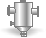  ГВ (ТС-567) (Ду-200…300) ГВ (ТС-567) (Ду-200…300) ГВ (ТС-567) (Ду-200…300) ГВ (ТС-567) (Ду-200…300) ГВ (ТС-567) (Ду-200…300) ГВ (ТС-567) (Ду-200…300) ГВ (ТС-567) (Ду-200…300) ГВ (ТС-567) (Ду-200…300) ГВ (ТС-567) (Ду-200…300)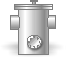 ГВ (ТС-568) (Ду-350…1000)ГВ (ТС-568) (Ду-350…1000)ГВ (ТС-568) (Ду-350…1000)ГВ (ТС-568) (Ду-350…1000)ГВ (ТС-568) (Ду-350…1000)ГВ (ТС-568) (Ду-350…1000)ГВ (ТС-568) (Ду-350…1000)ГВ (ТС-568) (Ду-350…1000)ГВ (ТС-568) (Ду-350…1000)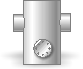 ГГ (ТС-565) (Ду-150…400)ГГ (ТС-565) (Ду-150…400)ГГ (ТС-565) (Ду-150…400)ГГ (ТС-565) (Ду-150…400)ГГ (ТС-565) (Ду-150…400)ГГ (ТС-565) (Ду-150…400)ГГ (ТС-565) (Ду-150…400)ГГ (ТС-565) (Ду-150…400)ГГ (ТС-565) (Ду-150…400)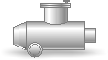 ГГ (ТС-566) (Ду-500…1400)ГГ (ТС-566) (Ду-500…1400)ГГ (ТС-566) (Ду-500…1400)ГГ (ТС-566) (Ду-500…1400)ГГ (ТС-566) (Ду-500…1400)ГГ (ТС-566) (Ду-500…1400)ГГ (ТС-566) (Ду-500…1400)ГГ (ТС-566) (Ду-500…1400)ГГ (ТС-566) (Ду-500…1400)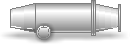 4. Материал корпуса (Ст3сп, 20, 09Г2С, 12Х18Н10Т) Материал корпуса (Ст3сп, 20, 09Г2С, 12Х18Н10Т) Материал корпуса (Ст3сп, 20, 09Г2С, 12Х18Н10Т) Материал корпуса (Ст3сп, 20, 09Г2С, 12Х18Н10Т) Материал корпуса (Ст3сп, 20, 09Г2С, 12Х18Н10Т) Материал корпуса (Ст3сп, 20, 09Г2С, 12Х18Н10Т) Материал корпуса (Ст3сп, 20, 09Г2С, 12Х18Н10Т) Материал корпуса (Ст3сп, 20, 09Г2С, 12Х18Н10Т) Материал корпуса (Ст3сп, 20, 09Г2С, 12Х18Н10Т) Материал корпуса (Ст3сп, 20, 09Г2С, 12Х18Н10Т) Материал корпуса (Ст3сп, 20, 09Г2С, 12Х18Н10Т) Материал корпуса (Ст3сп, 20, 09Г2С, 12Х18Н10Т) Материал корпуса (Ст3сп, 20, 09Г2С, 12Х18Н10Т) Материал корпуса (Ст3сп, 20, 09Г2С, 12Х18Н10Т) Материал корпуса (Ст3сп, 20, 09Г2С, 12Х18Н10Т) Материал корпуса (Ст3сп, 20, 09Г2С, 12Х18Н10Т) Материал корпуса (Ст3сп, 20, 09Г2С, 12Х18Н10Т)5. Материал сетки (если отличается от стандартного) Материал сетки (если отличается от стандартного) Материал сетки (если отличается от стандартного) Материал сетки (если отличается от стандартного) Материал сетки (если отличается от стандартного) Материал сетки (если отличается от стандартного) Материал сетки (если отличается от стандартного) Материал сетки (если отличается от стандартного) Материал сетки (если отличается от стандартного) Материал сетки (если отличается от стандартного) Материал сетки (если отличается от стандартного) Материал сетки (если отличается от стандартного) Материал сетки (если отличается от стандартного) Материал сетки (если отличается от стандартного) Материал сетки (если отличается от стандартного) Материал сетки (если отличается от стандартного) Материал сетки (если отличается от стандартного)6. Сетка, размер стороны ячейки в свету (мм) Сетка, размер стороны ячейки в свету (мм) Сетка, размер стороны ячейки в свету (мм) Сетка, размер стороны ячейки в свету (мм) Сетка, размер стороны ячейки в свету (мм) Сетка, размер стороны ячейки в свету (мм) Сетка, размер стороны ячейки в свету (мм) Сетка, размер стороны ячейки в свету (мм) Сетка, размер стороны ячейки в свету (мм) Сетка, размер стороны ячейки в свету (мм) Сетка, размер стороны ячейки в свету (мм) Сетка, размер стороны ячейки в свету (мм) Сетка, размер стороны ячейки в свету (мм) Сетка, размер стороны ячейки в свету (мм) Сетка, размер стороны ячейки в свету (мм) Сетка, размер стороны ячейки в свету (мм) Сетка, размер стороны ячейки в свету (мм)Дополнительные требованияДополнительные требованияДополнительные требованияДополнительные требованияДополнительные требованияДополнительные требованияДополнительные требованияДополнительные требованияДополнительные требованияДополнительные требования7.  Тип присоединения наружных трубопроводов:  Тип присоединения наружных трубопроводов:  Тип присоединения наружных трубопроводов:  Тип присоединения наружных трубопроводов:  Тип присоединения наружных трубопроводов:  Тип присоединения наружных трубопроводов:  Тип присоединения наружных трубопроводов:  Тип присоединения наружных трубопроводов:  Тип присоединения наружных трубопроводов:  Тип присоединения наружных трубопроводов:  Тип присоединения наружных трубопроводов:  Тип присоединения наружных трубопроводов:  Тип присоединения наружных трубопроводов:  Тип присоединения наружных трубопроводов:  Тип присоединения наружных трубопроводов:  Тип присоединения наружных трубопроводов:  Тип присоединения наружных трубопроводов:  Тип присоединения наружных трубопроводов:  Тип присоединения наружных трубопроводов:  Тип присоединения наружных трубопроводов:  – под приварку  – под приварку  – под приварку  – под приварку  – под приварку  – под приварку  – под приварку  – под приварку  – под приварку  – под приварку  – под приварку  – под приварку  – под приварку  – под приварку  – под приварку  – под приварку  – под приварку  – под приварку  – фланцевое   – фланцевое   – фланцевое   – фланцевое   – фланцевое   – фланцевое   – фланцевое   – фланцевое   – фланцевое   – фланцевое   – фланцевое   – фланцевое   – фланцевое   – фланцевое   – фланцевое   – фланцевое   – фланцевое   – фланцевое 8.  Необходимость поставки обратных фланцев:  Необходимость поставки обратных фланцев:  Необходимость поставки обратных фланцев:  Необходимость поставки обратных фланцев:  Необходимость поставки обратных фланцев:  Необходимость поставки обратных фланцев:  Необходимость поставки обратных фланцев:  Необходимость поставки обратных фланцев:  Необходимость поставки обратных фланцев:  Необходимость поставки обратных фланцев:  Необходимость поставки обратных фланцев:  Необходимость поставки обратных фланцев:  Необходимость поставки обратных фланцев:  Необходимость поставки обратных фланцев:  Необходимость поставки обратных фланцев:  Необходимость поставки обратных фланцев:  Необходимость поставки обратных фланцев:  Необходимость поставки обратных фланцев:  Необходимость поставки обратных фланцев:  Необходимость поставки обратных фланцев:  – да  – да  – да  – да  – да  – да  – да  – да  – да  – да  – да  – да  – да  – да  – да  – да  – да  – да  – нет  – нет  – нет  – нет  – нет  – нет  – нет  – нет  – нет  – нет  – нет  – нет  – нет  – нет  – нет  – нет  – нет  – нет9.  Необходимость установки грязевика на опорах:  Необходимость установки грязевика на опорах:  Необходимость установки грязевика на опорах:  Необходимость установки грязевика на опорах:  Необходимость установки грязевика на опорах:  Необходимость установки грязевика на опорах:  Необходимость установки грязевика на опорах:  Необходимость установки грязевика на опорах:  Необходимость установки грязевика на опорах:  Необходимость установки грязевика на опорах:  Необходимость установки грязевика на опорах:  Необходимость установки грязевика на опорах:  Необходимость установки грязевика на опорах:  Необходимость установки грязевика на опорах:  Необходимость установки грязевика на опорах:  Необходимость установки грязевика на опорах:  Необходимость установки грязевика на опорах:  Необходимость установки грязевика на опорах:  Необходимость установки грязевика на опорах:  Необходимость установки грязевика на опорах:  – расстояние между осью грязевика и уровнем   чистого пола  – расстояние между осью грязевика и уровнем   чистого пола  – расстояние между осью грязевика и уровнем   чистого пола  – расстояние между осью грязевика и уровнем   чистого пола  – расстояние между осью грязевика и уровнем   чистого пола  – расстояние между осью грязевика и уровнем   чистого пола  – расстояние между осью грязевика и уровнем   чистого пола  – расстояние между осью грязевика и уровнем   чистого пола  – расстояние между осью грязевика и уровнем   чистого пола  – расстояние между осью грязевика и уровнем   чистого пола  – расстояние между осью грязевика и уровнем   чистого пола  – расстояние между осью грязевика и уровнем   чистого пола  – расстояние между осью грязевика и уровнем   чистого пола  – расстояние между осью грязевика и уровнем   чистого пола  – расстояние между осью грязевика и уровнем   чистого пола  – расстояние между осью грязевика и уровнем   чистого пола  – расстояние между осью грязевика и уровнем   чистого пола  – расстояние между осью грязевика и уровнем   чистого полаДополнительные требованияДополнительные требованияДополнительные требованияДополнительные требованияДополнительные требованияДополнительные требованияДополнительные требованияДополнительные требованияДополнительные требованияДополнительные требованияОбъект Объект Объект Объект Необходимое количествоНеобходимое количествоНеобходимое количествоНеобходимое количествоНеобходимое количествоНеобходимое количествоНеобходимое количествоТребуемая дата поставкиТребуемая дата поставкиТребуемая дата поставкиТребуемая дата поставкиТребуемая дата поставкиТребуемая дата поставкиТребуемая дата поставкиТребуется ли доставкаТребуется ли доставкаТребуется ли доставкаТребуется ли доставкаТребуется ли доставкаТребуется ли доставкаТребуется ли доставкаВид доставки (авто, ж/д)Вид доставки (авто, ж/д)Вид доставки (авто, ж/д)Вид доставки (авто, ж/д)Вид доставки (авто, ж/д)Вид доставки (авто, ж/д)Вид доставки (авто, ж/д)Архангельск   (8182)63-90-72  Астана   +7(7172)727-132  Белгород   (4722)40-23-64  Брянск   (4832)59-03-52  Владивосток   (423)249-28-31  Волгоград   (844)278-03-48  Вологда   (8172)26-41-59  Воронеж   (473)204-51-73  Екатеринбург   (343)384-55-89  Иваново   (4932)77-34-06 Ижевск   (3412)26-03-58  Казань   (843)206-01-48 Калининград   (4012)72-03-81  Калуга   (4842)92-23-67  Кемерово   (3842)65-04-62  Киров   (8332)68-02-04  Краснодар   (861)203-40-90  Красноярск   (391)204-63-61  Курск   (4712)77-13-04  Липецк   (4742)52-20-81  Магнитогорск   (3519)55-03-13  Москва   (495)268-04-70  Мурманск   (8152)59-64-93  Набережные Челны   (8552)20-53-41Нижний Новгород   (831)429-08-12  Новокузнецк   (3843)20-46-81  Новосибирск   (383)227-86-73  Орел   (4862)44-53-42  Оренбург   (3532)37-68-04  Пенза   (8412)22-31-16 Пермь   (342)205-81-47  Ростов-на-Дону   (863)308-18-15  Рязань   (4912)46-61-64  Самара   (846)206-03-16  Санкт-Петербург   (812)309-46-40  Саратов   (845)249-38-78 Смоленск   (4812)29-41-54  Сочи   (862)225-72-31  Ставрополь   (8652)20-65-13  Тверь   (4822)63-31-35 Томск   (3822)98-41-53  Тула   (4872)74-02-29  Тюмень   (3452)66-21-18  Ульяновск   (8422)24-23-59  Уфа   (347)229-48-12  Челябинск   (351)202-03-61  Череповец   (8202)49-02-64  Ярославль   (4852)69-52-93  